          ОБЩИНСКА ИЗБИРАТЕЛНА КОМИСИЯ 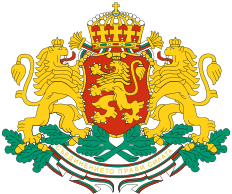                              ГР. ЧЕРВЕН БРЯГ                      гр. Червен бряг,ул. „Антим I “,№1, oik1537@cik.bg
ПРОТОКОЛ						№ 52Гр. Червен бряг, 12.11.2015 година –  15.30 ч.Днес, 12.11.2015 год., от 15.30 часа, се проведе заседание на ОИК гр. Червен бряг. Заседанието е във връзка с вземане на становище по насроченото за 16.11.15 г. съдебно дело  срещу решение на №323-МИ на ОИК. Съгласно Решение № 2901-МИ/05.11.15 на ЦИК за определяне на реда и условията за провеждане на заседания на ОИК и дежурства на членове за периода от 7 дни след обявяване на резултатите от изборите до следващите избори за общински съветници и кметове днешното заседание е на основание I , т.1, буква ж).На заседанието присъстваха  членове:   1. Тодор Кирков Иванов   2. Цветан Иванов Атанасов  3. Димитринка Цветанова Иванова  4. Иванка Димитрова Петрова  5. Христина Ваньова Йонкинска6. Павлин Валериев Нешовски7. Цветина Радкова  Георгиева8. Мариета Георгиева Пешева9. Бойко Стоянов Бойков10. Петя Радославова ИвановаОтсъстват: Десислава Цветанова МариноваНа основание чл.85,ал. 4 и ал.6 от ИК заседанието е законно и ОИК – Червен бряг може да взима решения.Дневен ред:Т. 1. Вземане на становище по насрочено дело пред съда за оспорване на изборните резултати- жалба на Георги Христов Георгиев с/у Решение № 323-МИ / 02.11.2015 г. на ОИК - Червен бряг за избиране на Кмет на Община Червен бряг и насрочено за 16.11.2015г. АД № 931/ 2015 г. Т.2 Упълномощаване на представители на ОИК – Червен бряг за явяване по Административно дело № 931/2015г. по описа на АС – Плевен.Гласуване на Дневния ред:1. Тодор Кирков Иванов  - за 2. Цветан Иванов Атанасов - за 3. Димитринка Цветанова Иванова - за 4. Иванка Димитрова Петрова - за 5. Христина Ваньова Йонкинска - за6. Павлин Валериев Нешовски - за7. Цветина Радкова  Георгиева - за8. Мариета Георгиева Пешева - за9. Бойко Стоянов Бойков - за10. Петя Радославова Иванова - заПриема се.По т.1 от Дневния редВъв връзка с постъпила жалба в Административен съд – Плевен от Георги Христов Георгиев с/у Решение № 323-МИ / 02.11.2015 г. на ОИК - Червен бряг за избиране на Кмет на Община Червен бряг, заведена с вх. №3890 от 09.11.15 г. и насрочено за 16.11.2015г. АД № 931/ 2015 г. ОИК – Червен бряг разгледа и обсъди писменото становище, изготвено от Мариета Пешева. След като всеки разгледа и се запозна с предложението за Становище, ОИК – Червен бряг взе следното СТАНОВИЩЕПо жалба от Георги Христов Георгиев против Решение №323-МИ/02.11.2015г. на ОИК Червен брягС настоящото ОИК Червен бряг, счита че производството по делото следва да бъде прекратено:- поради неизпълнение на  указанията на съда обективирани в Определение №1526/09.11.2015г  на ПАС постановено по горецитираното дело: Видно от   молба с рег.№3948/11.11.2015г., същата е депозирана в деловодството на Административен съд Плевен в 10.40ч., т.е. 40 мин след определният от съда  срок; не са изпълнени указанията на съда ,дадени в т.2,3 а в отговор на т.6 са изложени твърдения без да са представени исканите от съда доказателства. - От друга страна  ОИК Червен бряг  изразява становище за недопустимост на   жалба депозирана  от  Георги Георгиев,  срещу Решение №323-МИ/02.11.2015г. на ОИК Червен бряг , т.к.:а/ По силата на Решение №323-МИ/02.11.2015г, ОИК Червен бряг е обявила избраният  за кмет на Община Червен бряг  кандидат Данаил Николов Вълов. За да се произнесе  с това решение, ОИК Червен бряг е взела предвид  обявените с Решение №315-МИ/02.11.2015г   резултати от проведеният втори тур  на избори за кмет на община и кметове на кметства в община Червен бряг. В  предвиденият от закона срок, жалба против Решение №315-МИ/02.11.2015г.  от заинтересованите лица не е постъпила, поради  което  същото е влязло в законна сила. От изложеното може да се направи обоснован извод, че   Решение №323-МИ/02.11.2015г на  ОИК Червен бряг е пряка и непосредствена последица  на влязъл в сила  акт на  ОИК Червен бряг, респ не подлежи на обжалване на посочените в жалбата  основания При условията на евентуалност,  в случай, че допуснете жалбата да бъде разгледана по същество, становището на ОИК Червен бряг  е за неоснователност на същата, по следните съображения:1.В оспорените с жалбата протоколи на СИК /уточнени с  молба рег.№3948/11.11.2015г/  е видно че в условията на чл.441  ал.1 ИК  е извършена поправка в т.2 от стр.2 на протокола съставен от СИК№153700035 . Налице са подписи на всички членове на СИК в т.ч. и печат на същата. В раздел II ,стр.4 от същият протокол са извършени поправки  на явни фактически грешки – арг. чл.445 ал.5 от ИКПоправките в протокола на СИК№153700003 и СИК№153700037  са  извършени съобразно разпоредбата   на чл.445 ал.5 ИК именно: „Когато общинската избирателна комисия установи очевидни фактически грешки в протоколите, те се отбелязват в тях и се подписват от членовете на секционната избирателна комисия по чл. 444, ал. 1 ИК”, следователно  подписите на представителите на СИК са положени изцяло и в рамките на закона. Като с оглед своите правомощия обективирани в чл.445 ИК,  ОИК  е извършила необходимите действия точно и безупречно.Що се отнася до твърденията за порочност в протокола на СИК№153700012 , то видно от същият  не е извършена нито една поправка2. По отношение на твърдението  за нарушения свързани с установяване на действителност и недействителност  на вота на избирателя , следва да се отбележи, че в правомощията на СИК е да определи  при условията на чл.437 от ИК, кои бюлетини са действителни и кои недействителни.  От така представените протоколи  и с оглед обстоятелството , че нито един от тях не е подписан с особено мнение въпреки, че жалбоподателят е имал представители  в съставите на СИК / в повечето случаи Председатели / , може да се направи обоснован извод, че спор относно определянето  кои бюлетини са действителни или не,  реално не е имало между членовете на СИК.  Не се конкретизират и  представят доказателства в подкрепа на твърдението за „съществени нарушения на процедурни норми”.3. Що се отнася до твърденията на жалбоподателя, че кандидатът  на МК  „Гражданско обединение за развитие на община Червен бряг-ГОР” е избран в резултат на  множество престъпления, следва да се отбележи, че  до момента на постановяване на процесното решение  ОИК не е известявана за подобни деяния и е извън компетенцията  да се произнася по сигнали от такъв характер . Нещо повече, решенията на ОИК не се позовават  на публикации в медиите , а само и единствено в рамките на предвидените в ИК  предпоставки.4.Считаме че съда не следва да кредитира изложеното в т.6 от молба рег.№3948/11.11.2015г., т.к. се споменава досъдебно производство С-39/2013г. без да се уточнява по описа на кой компетентен орган е същото от една страна. От друга, с оглед годината на образуване / в случай че такова производство наистина съществува/ , то няма никаква пряка връзка с изборният процес.  След като кандидатът спечелил вота за кмет на община Червен бряг  е регистриран и допуснат до кметската надпревара, то  същият отговаря на предвидените в закона предпоставки и не може да се говори за несъвместимост.  По отношение на  доказателствените исканията  от страна на  жалбоподателя  изложени в т. 5  от молба с  рег.№3948/11.11.2015г., ОИК Червен бряг  оставя  на съда да прецени да бъдат уважени или не.По т.2 от дневния редВъв връзка с постъпила жалба в Административен съд – Плевен от Георги Христов Георгиев, заведена с вх. № 177/06.11.2015г. и вх. № 17/06.11.2015г. в Регистъра за жалби и сигнали на ОИК – Червен бряг срещу Решение №323/02.11.2015г. на ОИК – Червен бряг, Определение №1533/11.11.2015г. на Административен съд – Плевен по Административно дело № 931/2015г. по описа на АС – Плевен  Цветан Атанасов предложи Мариета Пешева и Бойко Бойков, които да представляват ОИК по АД №931/2015 г., по описа на АС – Плевен, насрочено за 16.11.15 г. Гласували: 1. Тодор Кирков Иванов  - за 2. Цветан Иванов Атанасов - за 3. Димитринка Цветанова Иванова - за 4. Иванка Димитрова Петрова - за 5. Христина Ваньова Йонкинска - за6. Павлин Валериев Нешовски - за7. Цветина Радкова  Георгиева - за8. Мариета Георгиева Пешева - за9. Бойко Стоянов Бойков - за10. Петя Радославова Иванова - заНа основание чл.87, ал.1, т.1 от ИК ОИК – ЧЕРВЕН БРЯГ РЕШИ:Упълномощава представители на ОИК – Червен бряг, които  да представляват ОИК – Червен бряг като ответна страна по  Административно дело № 931/2015г. по описа на АС – Плевен на 11.11.2015г. от 10.00 ч. в АС - Плевен, а именно: Мариета Георгиева Пешева и Бойко Стоянов Бойков.С това дневния ред се изчерпа и заседанието приключи в 16.30 часа.Председател:Цветан АтанасовСекретар:Павлин Нешовски